Павлодар облысы әкімдігінің                                                                                         2015 жылғы « 28  » мамыр                                                                                                   №  153/5   қаулысымен                                                                                                            бекітілді	«Мемлекеттік орта білім беру мекемелерінің басшылары лауазымдарына орналасу конкурсына қатысу үшін құжаттар қабылдау» мемлекеттік көрсетілетін қызмет регламенті  1. Жалпы ережелер«Мемлекеттік орта білім беру мекемелерінің басшылары лауазымдарына орналасу конкурсына қатысу үшін құжаттар қабылдау» мемлекеттік көрсетілетін қызметін (бұдан әрі  - мемлекеттік көрсетілетін қызмет) облыстың, аудандардың және облыстық маңызы бар қалалардың жергілікті атқарушы органдары көрсетеді (бұдан әрі – көрсетілетін қызметті беруші).Мемлекеттік  қызметті көрсету үшін құжаттарды қабылдау және нәтижесін беру көрсетілетін қызметті берушінің кеңсесі арқылы жүзеге асырылады.	2. Мемлекеттік қызметті көрсету нысаны: қағаз түрінде.	3. Мемлекеттік қызметті көрсету нәтижесі – мемлекеттік орта білім беру мекемесінің басшысы лауазымына орналасу конкурсына (бұдан әрі – Конкурс) қатысушының бос лауазымының біліктілік талаптарына сәйкестігі туралы конкурстық комиссияның шешімі. 	Мемлекеттік қызмет көрсету нәтижесін ұсыну нысаны: қағаз түрінде. 2. Мемлекеттік көрсетілетін қызмет процесіне көрсетілетін қызметті берушінің құрылымдық бөлімшелерінің (қызметкерлерінің) іс-қимыл тәртібін сипаттау4. Қазақстан Республикасы Білім және ғылым министрінің 2015 жылғы                           8 сәуірдегі № 173 бұйрығымен бекітілген Стандарттың (бұдан әрі - Стандарт)         9-тармағында көрсетілген қажетті құжаттармен қоса көрсетілетін қызметті алушының өтініші мемлекеттік қызметті көрсету бойынша рәсімді (іс-қимылды) бастау үшін негіздеме болып табылады. 5. Мемлекеттік көрсетілетін қызмет процесінің құрамына кіретін әрбір рәсімнің (іс-қимылдың) мазмұны, ұзақтығы мен оны орындау реттілігі, соның ішінде рәсімдердің (іс-қимылдардың) өту кезеңі:	1) көрсетілетін қызметті берушіге құжаттар топтамасын тапсырған сәттен бастап – күнтізбелік 30 күн;	 көрсетілетін қызметті берушінің кеңсесі күнтізбелік 15 күн ішінде конкурс өткізу туралы хабарландыру жарияланған сәттен бастап конкурстық құжаттарды    қабылдайды    және   тіркейді, құжаттарды   комиссия     қарауына жібереді; 	 комиссия күнтізбелік 3 күн ішінде Конкурс кандидатураларының тізімін бекіту туралы шешімді қабылдайды және оларға бас тарту немесе әңгімелесуге жіберу туралы хабарлайды;	 конкурсқа қатысуға жіберілген кандидаттар күнтізбелік 5 күн ішінде белгіленген тәртіпте әңгімелесуден өтеді және бір үміткерді анықтап, оның кандидатурасын басшыға ұсынады және қалған қатысушыларға Конкурс қорытындылары туралы хабарлайды;	 күнтізбелік 7 күн ішінде Конкурсты жариялаған көрсетілетін қызметті берушінің басшысы жұмысқа қабылдау туралы бұйрық шығарады және Комиссия ұсынған кандидатпен еңбек келісім-шартын жасап, көрсетілетін қызметті берушінің кеңсесіне тапсырады;	2) құжаттар топтамасын тапсыру үшін күтудің рұқсат етілген ең ұзақ уақыты - 20 минут; 	3) қызмет көрсетудің рұқсат етілген ең ұзақ уақыты – 20 минут.	6. Көрсетілетін  қызметті  алушы барлық қажетті құжаттарды көрсетілетін қызметті берушіге тапсырған кезде – құжаттар топтамасының қабылданған күні мен уақыты көрсетіле отырып, көрсетілетін қызметті берушінің   кеңсесінде  тіркелгені  туралы  өтініштің   көшірмесіне    белгі    соғу оның  қағаз   тасымалдағышта    қабылданғанын   растау  болып табылады. 3. Мемлекеттік көрсетілетін қызмет процесіне көрсетілетін қызметті берушінің құрылымдық бөлімшелерінің (қызметкерлерінің) өзара  іс-қимыл тәртібін сипаттау7. Мемлекеттік көрсетілетін қызмет процесіне қатысатын құрылымдық бөлімшелердің (қызметкерлердің) тізбесі:1) көрсетілетін қызметті беруші кеңсесінің қызметкері;2) конкурстық комиссия;3) көрсетілетін қызметті берушінің басшысы.8. Мемлекеттік көрсетілетін қызмет процесіне көрсетілетін қызметті берушінің құрылымдық бөлімшелерінің (қызметкерлерінің) рәсімдер                            (іс-қимылдар) реттілігін сипаттау мемлекеттік көрсетілетін қызметтің бизнес-процестерінің анықтамалығында көрсетіледі.4. Мемлекеттік  корпорациясымен өзара іс – қимыл және басқа да көрсетілетін қызметті берушілермен, сондай – ақ мемлекеттік қызмет көрсету процесінде ақпараттық жүйелерді қолдану тәртібін сипаттау9. Стандартқа сәйкес мемлекеттік қызмет «Азаматтарға арналған үкімет» мемлекеттік корпорациясы» коммерциялық емес акционерлік қоғамы және «электрондық үкімет» веб – порталы арқылы көрсетілмейді.«Мемлекеттік орта білім беру мекемелерінің басшылары лауазымдарына орналасу конкурсына қатысу үшін құжаттар қабылдау» мемлекеттік көрсетілетін қызметтің бизнес-процесінің анықтамалығы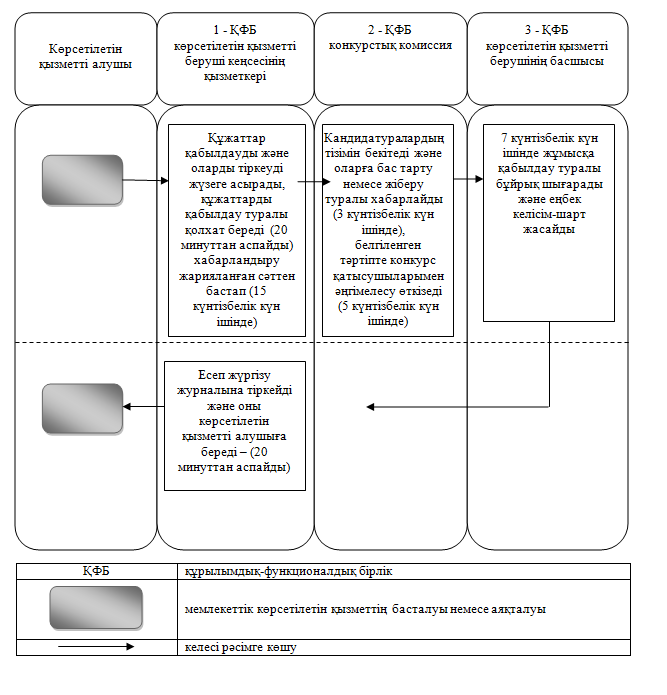 «Мемлекеттік орта білім беру мекемелерінің басшылары лауазымдарына орналасу конкурсына қатысу үшін құжаттар қабылдау» мемлекеттік көрсетілетін қызмет регламентінеқосымша